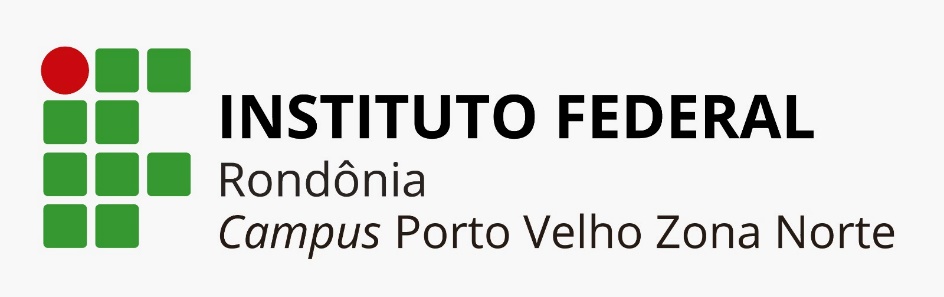 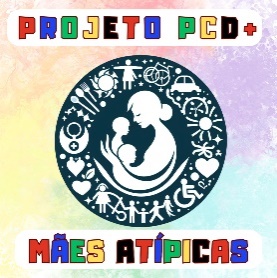 ANEXO V — FICHA DE PONTUAÇÃO(Preencher esta Ficha e anexar os documentos comprovatórios, gerar um só PDF)FUNÇÃO: AGENTE DE INTEGRAÇÃO TRABALHISTA (MONITOR)FUNÇÃO: AGENTE DE INTEGRAÇÃO TRABALHISTA (MONITOR)FUNÇÃO: AGENTE DE INTEGRAÇÃO TRABALHISTA (MONITOR)FUNÇÃO: AGENTE DE INTEGRAÇÃO TRABALHISTA (MONITOR)FUNÇÃO: AGENTE DE INTEGRAÇÃO TRABALHISTA (MONITOR)FUNÇÃO: AGENTE DE INTEGRAÇÃO TRABALHISTA (MONITOR)Nome Completo: Nome Completo: Nome Completo: N. do CPF: N. do CPF: N. do CPF: Telefone Celular: Telefone Celular: E-mail:E-mail:E-mail:E-mail:Local de Residência: Local de Residência: Local de Residência: Local de Residência: Local de Residência: Local de Residência: ItemDescrição da Formação e ExperiênciasUnidade de MedidaPontos por Unidade de MedidaLimite de Pontuação por UnidadePontuação Indicada pelo/a Candidato(a)1Formação mínima em graduação e experiência com supervisão de estágio ou atividade supervisionadaRequisito eliminatórioRequisito eliminatórioRequisito eliminatórioRequisito eliminatório2Acompanhamento de estágio ou atividade supervisionadaMeses1203Desenvolvimento de projetos de pesquisa de levantamento de dados socioeconômicos ou prospecções de mercado ou desenvolvimento de projeto de empreendedorismoProjeto5105Mestrado em qualquer áreaCurso556Doutorado em qualquer áreaCurso557Publicação de artigo científico ou capítulo de livro referente a pesquisa em Ciências Humanas Artigo ou Capítulo2,558Publicação de artigo científicou ou capítulo de livro refente a pesquisa em áreas diferentes das englobadas em Ciências HumanasLivro2,55Pontuação Total (Limite de 50 Pontos por Candidato/a) Pontuação Total (Limite de 50 Pontos por Candidato/a) Pontuação Total (Limite de 50 Pontos por Candidato/a) Pontuação Total (Limite de 50 Pontos por Candidato/a) 50Mantenha apenas a sua Ficha de Inscrição; apagar as demais.)Mantenha apenas a sua Ficha de Inscrição; apagar as demais.)Mantenha apenas a sua Ficha de Inscrição; apagar as demais.)Mantenha apenas a sua Ficha de Inscrição; apagar as demais.)Mantenha apenas a sua Ficha de Inscrição; apagar as demais.)Mantenha apenas a sua Ficha de Inscrição; apagar as demais.)(Preencha a última coluna do quadro: Pontuação Indicada pelo/a Candidato/a.)(Preencha a última coluna do quadro: Pontuação Indicada pelo/a Candidato/a.)(Preencha a última coluna do quadro: Pontuação Indicada pelo/a Candidato/a.)(Preencha a última coluna do quadro: Pontuação Indicada pelo/a Candidato/a.)(Preencha a última coluna do quadro: Pontuação Indicada pelo/a Candidato/a.)(Preencha a última coluna do quadro: Pontuação Indicada pelo/a Candidato/a.)______________, ____ de ______________ de 20____ (Local e Data de Inscrição)______________, ____ de ______________ de 20____ (Local e Data de Inscrição)______________, ____ de ______________ de 20____ (Local e Data de Inscrição)______________, ____ de ______________ de 20____ (Local e Data de Inscrição)______________, ____ de ______________ de 20____ (Local e Data de Inscrição)______________, ____ de ______________ de 20____ (Local e Data de Inscrição)ASSINATURA DO(A) CANDIDATO(A)ASSINATURA DO(A) CANDIDATO(A)ASSINATURA DO(A) CANDIDATO(A)ASSINATURA DO(A) CANDIDATO(A)ASSINATURA DO(A) CANDIDATO(A)ASSINATURA DO(A) CANDIDATO(A)